BẢNG BÁO GIÁNgày: .. /…/ 20…Số: LTN220303 /DLHCM/01Kính gửi:  QUÝ KHÁCH HÀNG (Tên – Chức Vụ - Công ty/ Đơn vị)                   Tel:                   Mail:                    DỰ ÁN: Công Ty TNHH Thương Mại Dịch Vụ Kỹ Thuật VIỆT NGUYỄN xin trân trọng gởi đến Quý khách hàng bảng báo giá các thiết bị như sau:+++ CƠ CHẾ HỖ TRỢ KỸ THUẬT VỚI CÁC THIẾT BỊ: GC/ GCMS/GCMSMS/ HPLC/ AMINOACID/ TOC/ AAS/ ICP/ IC/ Sắc ký điều chế/ Phân tích Hg…:Bảo hành 12 tháng (định kỳ bảo trì 06 tháng/ lần trong giai đoạn bảo hành);Bảo trì miền phí 12 tháng sau khi hết hạn bảo hành (định kỳ bảo trì 06 tháng/ lần);Hiệu chuẩn miễn phí 2 lần trong giai đoạn bảo hành/ bảo trì bởi công ty vietCALIB® (www.vietcalib.vn) / thực hiện kết hợp với giai đoạn bảo trì định kỳ miễn phí;                ĐIỀU KIỆN THƯƠNG MẠI:Giá trên đã bao gồm tiền hàng, thuế nhập khẩu, thuế VAT, chi phí vận chuyển, bàn giao, lắp đặt, hướng dẫn sử dụng, bảo hành, bảo trì.CHƯA BAO GỒM chi phí KIỂM ĐỊNH – HIỆU CHUẨN (Hổ trợ giá gốc bởi đơn vị vietCALIB® khi mua hàng từ Việt Nguyễn – Liên hệ: 1900 066870 – email: info@vietcalib.vn)Tiêu chuẩn và chất lượng: Thiết bị mới 100% , nguyên đai, nguyên kiện – theo đúng tiêu chuẩn của nhà sản xuất.Giao hàng và cung cấp dịch vụ:2.1. Thời gian giao hàng: Hàng có sẵn: Giao hàng trong vòng 03 ngày kể từ ngày ký hợp đồng hoặc xác nhận đặt hàng và bên bán nhận đủ tiền thanh toán đợt 1.	Hàng không có sẵn: Giao hàng trong vòng 08-10 tuần kể từ ngày ký hợp đồng hoặc xác nhận đặt hàng và bên bán nhận đủ tiền thanh toán đợt 1.					2.2. Địa điểm giao hàng: Phòng thí nghiệm của …...........					2.3. Lắp đặt, đào tạo sử dụng: Tại địa điểm đã nêu của mục 2.2 (Phòng thí nghiệm đáp ứng điều kiện lắp đặt của nhà sản xuất và người sử dụng thiết bị có chuyên môn phù hợp).			3. Dịch vụ sau bán hàng:					3.1. Bảo hành:  Thời gian bảo hành 12 tháng kể từ ngày bàn giao nghiệm thu (nhưng không quá 13 tháng kể từ ngày thông báo giao hàng).	Bảo hành 06 tháng đối với điện cựcBảo hàng 03 tháng đối với điện cực bút đo hoặc thiết bị của hàng wildcoChế độ bảo hành không áp dụng đối với những lỗi do người sử dụng gây ra, phụ kiện, đồ thuỷ tinh, vật tư tiêu hao…Trung tâm Bảo hành:Tại HCM: Số N36,  Đường số 11 - Tân Thới Nhất 17, Khu phố 4,  Phường Tân Thới Nhất, Quận 12, Tp. HCM Tel: 028.66 570570 – Mail: service@vietnguyenco.vn – Hotline: 0888. 663300Tại HN: Số 138 Đ. Phúc Diễn, P. Xuân Phương, Q. Nam Từ Liêm, Hà NộiTel: 024. 85 871871– Mail: service@vietnguyenco.vn – Hotline: 0888. 663300Tại Đà Nẵng: Số 10 Lỗ Giáng 05, P. Hoà Xuân, Q. Cẩm Lệ, Đà NẵngTel: 023. 66 566570– Mail: service@vietnguyenco.vn – Hotline: 0888. 663300	3.2. Địa điểm bảo hành: Tại địa điểm đã nêu của mục 2.2					3.3. Bảo trì: Theo tiêu chuẩn/khuyến cáo của hãng sản xuất, thực hiện tại địa điểm đã nêu của mục 2.2					4. Thanh toán:					4.1. Hình thức thanh toán: Chuyển khoản theo tỷ giá bán ra của Ngân hàng Ngoại Thương tại thời điểm thanh toán. 					4.2. Tiến độ thanh toán: Thanh toán theo thỏa thuận; cụ thể:					01 đợt: Thanh toán 100% giá trị hợp đồng trong vòng 07 ngày kể từ ngày ký  hợp đồng và trước khi giao hàngĐợt 1: 50% giá trị hợp đồng trong vòng 07 ngày kể từ ngày ký  hợp đồng hoặc xác nhận đặt hàngĐợt 2: 50% giá trị hợp đồng còn lại trong vòng 07 ngày, kể từ ngày thông báo giao hàng và trước khi giao hàngĐợt 2: 50% giá trị hợp đồng còn lại trong vòng 07 ngày, kể từ ngày giao hàng, nghiệm thu thanh lý và xuất hóa đơn tài chính hợp lệ				4.3. Tài khoản thanh toán: 		Số tài khoản thụ hưởng: 041 0101 0022 700Tại: Ngân hàng TMCP Hàng hải (Maritime Bank) chi nhánh TP. Hồ Chí MinhĐơn vị thụ hưởng: Công ty TNHH Thương Mại Dịch Vụ Kỹ Thuật Việt NguyễnMST: 0 3 1 1 1 4 6 2 3 3 5         5.   Thời hạn báo giá: Phiếu báo giá có giá trị trong vòng 30 ngày kể từ ngày ghi trên;STTMã/ Code TÊN THIẾT BỊ/ ĐẶC TÍNH KỸ THUẬTSLĐVTĐƠN GIÁ(VNĐ)THÀNH TIỀN(VNĐ)1SPE-03Hệ thống chiết pha rắn tự động (SPE) 08 kênh đồng thờiModel: SPE-03Hãng sản xuất: PromoChrom – CanadaXuất xứ: CanadaTính năng kỹ thuật:Bộ chiết pha rắn SPE-03 có khả năng xử lý 8 mẫu cùng một lúc; được sử dụng chiết các mẫu trong môi trường như mẫu nước uống, nước mặt, nước thải.Tất cả các mẫu phân tích được bắt đầu và kết thúc cùng một lúc. Bằng cách sử dụng kỹ thuật tích hợp ống dẫn chất lỏng riêng biệt, SPE-03 kích thước nhỏ gọn và có thể đặt trong tủ hút dễ dàng. Các tính năng đặc biệt bao gồm súc rửa chai, ống xả chất thải riêng biệt và thổi khí qua cột bằng Nito (Nitrogen Drying). Ưu điểm nổi bật: Nhanh, dễ vận hành và linh hoạtHệ thống 8 kênh: SPE-03 xử lý song song 8 mẫu với thể tích lên đến 4L. Van đa kênh được được thiết kế có ống dẫn riêng cho từng mẫu giúp loại bỏ nhiễm chéo.Cột SPE: phù hợp với cột chiết SPE 1 /3 / 6mL. Bộ Adapter tùy chỉnh cho các kích thước khác.Tray thu mẫu (mặc định) gồm 1 hàng với các ống thu mẫu 15mL và 1 hàng cho các ống thu mẫu 50mL. Các kích cỡ khác từ 1,5mL đến 50mL (tùy chọn)Lắc và rửa chai tự động: khi sử dụng giá đặt chai mẫu MOD-004 (tùy chọn) với bộ phun và tích hợp lắc (shaking), SPE-03 có thể rửa các chai mẫu và sau đó hoàn lưu nước rửa trở lại các cột SPE nhằm cải thiện độ thu hồi. Tính năng này cũng được sử dụng để làm sạch tất cả các đường ống sau mỗi lần chiết.Thiết bị được thiết kế với giao diện màn hình cảm ứng điện trở hoạt động ngay cả trong điều kiện ẩm ướt. Không cần máy tính bàn bên ngoài. Số lượng mẫu và chỉnh sửa phương pháp được thực hiện chỉ trong vài bước. Khi vận hành, màn hình hiển thị các bước đang thực hiện và thể tích đã được chiết.Hệ thống SPE-03 sử dụng áp lực dương để điều khiển tốc độ dòng khi hút mẫu và dung môi giúp hạn chế chất lỏng động lại trong các cột SPE hơn so với các hệ thống chân không.Thổi khí Nito vào cột SPE giúp lấy phần chất lỏng còn lại trong cột có thể được lập trình trong các phương pháp.Chất thải và dung môi trong quá trình chiết được tách riêng sau khi chiết. Hai dung môi có thể được trộn ở các tỷ lệ được quy định cho phép rửa giải gradient.Hệ thống phát hiện tắc nghẽn cột SPE trong quá trình chiết và giảm tốc độ dòng phù hợp. Nếu tắc nghẽn tiếp tục, âm thanh cảnh báo sẽ phát ra và thiết bị sẽ tạm dừng.Màn hình cảm ứng có thể nghiêng tới 30 độ, cho phép hệ thống được vận hành thuận tiện khi đứng hoặc ngồi.Công nghệ van được cấp bằng sáng chế:SPE-03 cung cấp ống dẫn chất lỏng độc lập cho 8 mẫu, chọn từ 6 kênh  dung môi, thổi khí và thực hiện trộn dung môi.Đơn giản và hạn chế đường ống trong hệ thống giúp dễ dàng làm sạch và giảm dung môi tiêu thụ. Chỉ cần chạy phương pháp làm sạch giữa các lần chạy mẫu.Thiết kế này đã thay thế phương pháp thông thường. Không chỉ tiết kiệm không gian và giảm độ phức tạp.Thông số kỹ thuật:Số lượng mẫu phân tích: 8 mẫu đồng thờiSố kênh rửa: 2Số dung môi phân tích: 6 kênhThể tích mẫu: 0.5 – 4000 mLThể tích thu mẫu: lên đến 50 mLKích thước cột SPE: 1/3/6 mLTốc độ dòng: 0.5 – 65 mL/phútPhân phối chất lỏng: áp suất dương (Positive pressure)Màn hình: Cảm ứng điện trở 5 inchSố phương pháp: 100Kích thước: 34 cm x 34 cm x 45 cmTrọng lượng: 13 kgNguồn điện: 1.5A @ 24VCung cấp bao gồm:Hệ thống chiết pha rắn tự động (SPE) 08 kênh đồng thời.Bộ vật tư mua tại Việt Nam:Bình khí N2 + Van (mua tại Việt Nam)Bình chứa dung môi 1L: 6 cáiBình chứa mẫu 1L: 8 cáiỐng ly tâm 15 mL: 8 cáiỐng ly tâm 50 mL: 8 cáiCột chiết SPE: 1 hộp (số lượng: 02 hộp)Cột chiết SPE: 1 hộp/ 10 cái (số lượng: 02 hộp)Tài liệu hướng dẫn sử dụng tiếng Anh + tiếng Việt01BộMọi thông tin xin liên hệ:Nguyễn Hoàng Long (Mr.)H/p: 0932 664422Tel: (028). 66 570570 – (024).32 009276 – (0236). 66 566570   Fax: (028). 35 951053Mail: long@vietnguyencov.vn          longvietnguyenco@gmail.comCÔNG TY TNHH TMDV KT VIỆT NGUYỄNGIÁM ĐỐC ĐIỀU HÀNH NGUYỄN HOÀNG LONG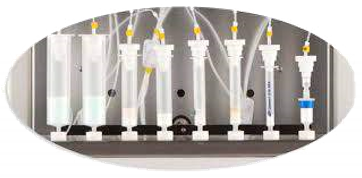 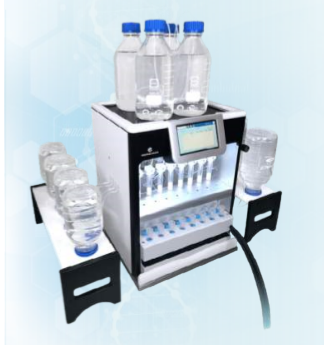 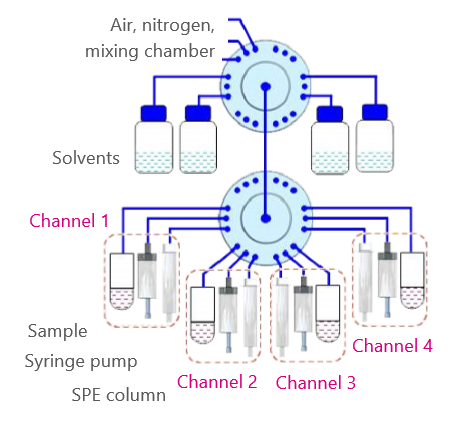 